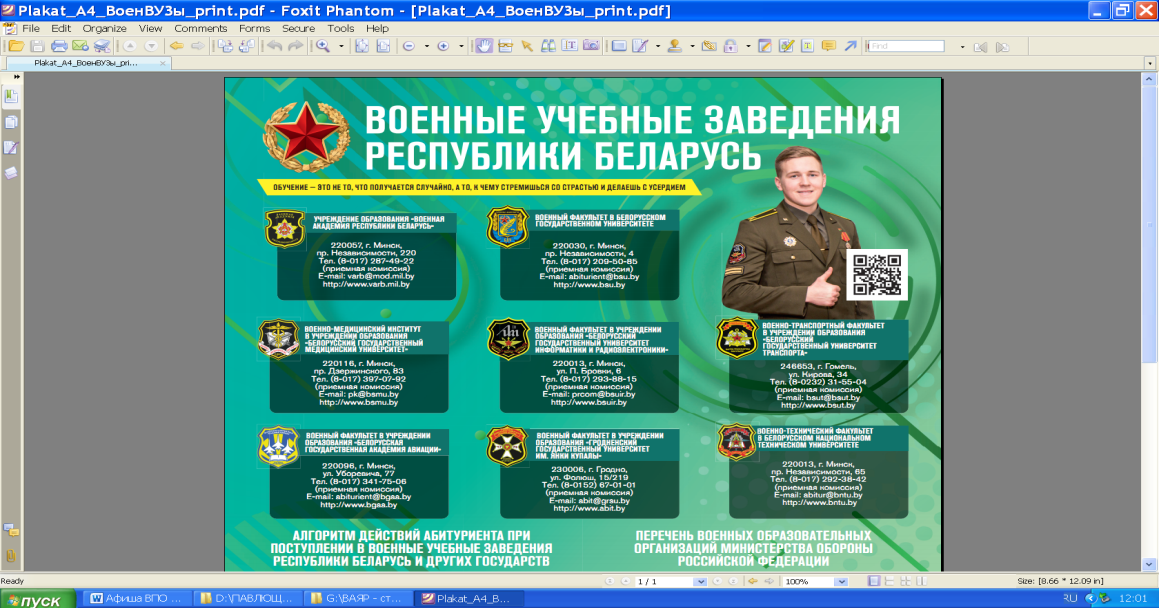 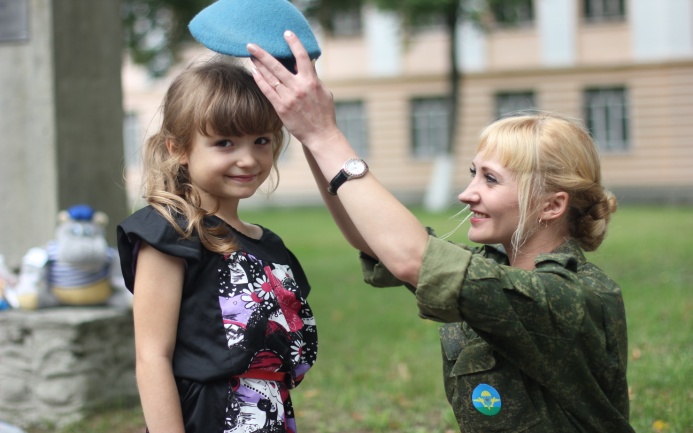 МЕРОПРИЯТИЯ ВОЕННО-ПРОФЕССИОНАЛЬНОЙОРИЕНТАЦИИ ГРАЖДАН январь – мартГОРОД МИНСК:МИНСКАЯ ОБЛАСТЬ:ВИТЕБСКАЯ ОБЛАСТЬ:ГОМЕЛЬСКАЯ ОБЛАСТЬ:БРЕСТСКАЯ ОБЛАСТЬ:ГРОДНЕНСКАЯ ОБЛАСТЬ:МОГИЛЕВСКАЯ ОБЛАСТЬ:* кроме спланированных мероприятий, по согласованию с руководством учреждений образования будут организованы встречи (беседы) с учащимися;* интересующие вопросы по проведению указанных мероприятий можно уточнить в военном комиссариате по месту жительства.24 января«День открытых дверей» в Военной академии для военнослужащих +37517 2874922Кабанович Д.М.25 января«День открытых дверей» на авиационном факультете Военной академии для учащихся МСВУ+37517 2874922Кабанович Д.М.25 января Встреча с учащимися по вопросам поступления 
в вузы на базе Гимназии № 12+37517 2086221Кристалев К.В.26 января Встреча с учащимися по вопросам поступления 
в вузы на базе СШ № 89+37517 2734342Мардас М.И.27 январяВстреча с учащимися по вопросам поступления 
в вузы на базе Гимназии № 34+37517 3637250Плешков С.С.30 январяВстреча с учащимися по вопросам поступления 
в вузы на базе СШ № 22+37517 2669798Пешко Д.А.2 февраляВстреча с учащимися по вопросам поступления 
в вузы на базе СШ № 170+37517 2086221Кристалев К.В.2 февраляВстреча с учащимися по вопросам поступления 
в вузы на базе СШ № 70+37517 3576637Колесникович Д.А.3 февраляВстреча с учащимися по вопросам поступления 
в вузы на базе СШ № 43+37517 3574073Адикаев Д.И.4 февраляВстреча с учащимися по вопросам поступления 
в вузы на базе СШ № 56+37517 2712715Ивашко Д.В.6 февраля Встреча с учащимися по вопросам поступления 
в вузы на базе СШ № 62+37517 2734342Мардас М.И.6-12 февраляПроведение конкурсной игры «Служба в армии»
на базе СШ № 127+37517 2712715Ивашко Д.В.8 февраля«День открытых дверей» на факультете военной разведки Военной академии для учащихся МСВУ+37517 2874922Кабанович Д.М.8 февраляВстреча с учащимися по вопросам поступления 
в вузы на базе СШ № 134+37517 3745522Гаврилик В.В.9 февраляВстреча с учащимися по вопросам поступления 
в вузы на базе СШ № 84+37517 3576637Колесникович Д.А.10 февраляВстреча с учащимися по вопросам поступления 
в вузы на базе СШ № 116+37529 7455675Козлов В.В.10 февраля11.00Встреча с учащимися по вопросам поступления 
в вузы на базе Гимназии № 50+37529 5306810Кислицын А.В.13-16 февраля«День открытых дверей» в 387 центре технического контроля и обеспечения защиты информации+37533 6375419Круглик А.В.16 февраляВстреча с учащимися по вопросам поступления 
в вузы на базе СШ № 224+37517 3745522Гаврилик В.В.17 февраляВстреча с учащимися по вопросам поступления 
в вузы на базе Гимназии № 29+37517 3637250Зиборов А.И.18 февраля18 марта«День открытых дверей» на военно-техническом факультете 
в Белорусском национальном техническом университете+37529 7805235Скиба М.П.18 февраля18 марта«День открытых дверей» на военном факультете 
в УО «Белорусский государственный университет информатикии радиоэлектроники»+37517 2932126Балабанов А.М.20 февраля10.00 – 14.00Встреча с учащимися по вопросам поступления 
в вузы на базе СШ № 92+37529 5534986Тищенко Т.А.20 февраляВстреча с учащимися по вопросам поступления 
в вузы на базе СШ № 69+37517 2669798Пешко Д.А.21 февраляВстреча с учащимися по вопросам поступления 
в вузы на базе СШ № 169+37517 3574073Адикаев Д.И.22 февраляВстреча с учащимися по вопросам поступления 
в вузы на базе СШ № 96+37529 7455675Козлов В.В.22 февраляВстреча с учащимися по вопросам поступления 
в вузы на базе СШ № 2+37517 2712715Ивашко Д.В.24 февраляВстреча с учащимися по вопросам поступления 
в вузы на базе СШ № 177Брагин М.Н.24 февраляВстреча с учащимися по вопросам поступления 
в вузы на базе СШ № 96Верас С.Н.24 февраляВстреча с учащимися по вопросам поступления 
в вузы на базе СШ № 26+37517 2086221Кристалев К.В.24 февраляВстреча с учащимися по вопросам поступления 
в вузы на базе СШ № 115+37517 3576637Колесникович Д.А.10 марта15.00 – 15.50Встреча с учащимися по вопросам поступления 
в вузы на базе СШ № 2Верас С.Н.10 мартаВстреча с учащимися по вопросам поступления 
в вузы на базе СШ № 77+37517 3574073Адикаев Д.И.15 мартаВстреча с учащимися по вопросам поступления 
в вузы на базе СШ № 55+37517 3745522Гаврилик В.В.15 мартаВстреча с учащимися по вопросам поступления 
в вузы на базе СШ № 223+37517 2669798Пешко Д.А.16 марта Экскурсия во 2 инженерную бригаду и противоминныйцентр Вооруженных Сил+37529 7455675Козлов В.В.17 марта11.00Встреча с учащимися по вопросам поступления 
в вузы на базе Гимназии № 16+37529 7625072Сурвило С.П.20 мартаВстреча с учащимися по вопросам поступления 
в вузы на базе СШ № 98+37517 3574073Адикаев Д.И.20 марта Встреча с учащимися по вопросам поступления 
в вузы на базе СШ № 90+37517 2734342Мардас М.И.23 марта Встреча с учащимися по вопросам поступления 
в вузы на базе СШ № 9+37517 2086221Кристалев К.В.23 мартаВстреча с учащимися по вопросам поступления 
в вузы на базе СШ № 202+37517 3576637Колесникович Д.А.24 мартаВстреча с учащимися по вопросам поступления 
в вузы на базе Гимназии № 50+37517 3637250Плешков С.С.25 марта«День открытых дверей» в Военной академии +37517 2874922Кабанович Д.М.27 марта Встреча с учащимися по вопросам поступления 
в вузы на базе СШ № 217+37517 2712715Ивашко Д.В.19 января22 февраля«День открытых дверей» во 2 инженерной бригаде 
и ПМЦ, Минский район+37529 8522722Василевич Д.С.20 января14.00 – 15.00Встреча с учащимися по вопросам поступления 
в вузы на базе Новосверженской СШ, Столбцовский район+37529 7691199Апатенко В.А.20 января«День открытых дверей» в 139 центре метрологического обеспечения, г. Борисов+37529 7695604Курилкин Б.П.22 января«День открытых дверей» в 288 базе резерва автомобилей, 
г. Старые Дороги+37533 6941809Березко А.Г.23 января11.00 – 13.00Диспут «Что значит быть патриотом сегодня?»  
на базе Горковской СШ, Стародорожский район+37529 1885797Белокуров Р.А.23 январяВстреча с учащимися по вопросам поступления 
в вузы на базе Узденского РВК, Узденский район+37529 3254409Толстик А.И.23 января9.00 – 16.00Встреча с учащимися по вопросам поступления 
в вузы на базе СШ № 2, г. Столбцы+37529 6694973Мишин А.А.25 января11.00 – 12.00«Урок мужества» с учащимися Свирской СШ № 2, 
Мядельский район+37529 5966294Колесник О.Н.26 января«Урок мужества» с учащимися Гимназии № 2, 
Вилейский район+37529 8211152Шпарун П.В.26 января9.00 – 13.00Встреча с учащимися по вопросам поступления 
в вузы на базе СШ № 9, г. Молодечно+375176 778143Кужелко Д.Ю.27 января10.00 – 11.00Встреча с учащимися по вопросам поступления 
в вузы на базе Лешницкой СШ, Березинский район+37529 5050146Клюев М.А.27 января10.00 – 11.00Встреча с учащимися по вопросам поступления 
в вузы на базе Валевачевской СШ, Червенский район+3751714 56001Синицкий Д.Н.27 января10.00 – 13.00Встреча с учащимися по вопросам поступления 
в вузы на базе Негорельской СШ №1, Дзержинский район+37529 5074748Пралич В.С.30 января8.00 – 12.00Встреча с учащимися по вопросам поступления 
в вузы на базе СШ, г. Фаниполь+37529 5118900Потапов В.А.2 февраля10.00 – 10.45Встреча с учащимися по вопросам поступления 
в вузы на базе Зубковской СШ, Клецкий район+37529 1434597Косач Е.В.2 февраля9.00Встреча с учащимися по вопросам поступления 
в вузы на базе Крупской районной гимназии, Крупский район+37525 6016412Жарский Г.В.6 февраля10.00Встреча с учащимися по вопросам поступления 
в вузы на базе Несвижского РВК+37529 7671357Кныш О.К.7 февраля10.00Диалоговая площадка о мотивации различных 
поколений по защите Отечества и выполнении воинского долга на базе РВК Логойского района+3751774 43198Шерстень Ю.М.9 февраля10.00Встреча с учащимися по вопросам поступления 
в вузы на базе Обчугской СШ, Крупский район+37525 6016412Жарский Г.В.10 февраля14.00 Встреча с учащимися по вопросам поступления 
в вузы на базе Рочевичской СШ, Столбцовский район+37533 6589355Луцевич А.В.11 февраля«День открытых дверей (выездной)» военно-технического факультета в Белорусском национальном техническом университете, г. Солигорск+37529 7577043Позняк С.А.15 февраля13.30 – 15.00Встреча с учащимися по вопросам поступления 
в вузы на базе СШ № 6, г. Жодино+37544 7390896Коваленко С.А.15 февраля13.00 – 14.00Встреча с учащимися по вопросам поступления 
в вузы на базе Центра творчества детей и молодежи, Солигорский район+37529 3609151Дуброва А.В.16 февраля12.00Встреча с учащимися по вопросам поступления 
в вузы на базе Узнацкой СШ, Крупский район+37525 6016412Жарский Г.В.16 февраля11.00Встреча с учащимися по вопросам поступления 
в вузы на базе Воротовской СШ, Смолевичский район+37529 5688849Конашевич А.В.17 февраля10.00 – 10.45Встреча с учащимися по вопросам поступления 
в вузы на базе Грицевичской СШ, Клецкий район+37529 5735847Новик В.Н.17 февраля13.00 – 14.00Встреча с учащимися по вопросам поступления 
в вузы на базе Луговослободской СШ, Минский район+37529 6288805Продухо М.М.17 февраля10.00 – 16.00Встреча с учащимися по вопросам поступления 
в вузы на базе СШ, г. Дзержинск+37529 5074748Пралич В.С.17 февраляВстреча с учащимися по вопросам поступления 
в вузы на базе СШ № 13, г. БорисовОгур А.Ф.21 февраля11.00 – 13.00Спортивное состязание «Курс молодого бойца», посвященное дню защитника Отечества и Вооруженный Сил Республики Беларусь, на базе СШ №2, г. Старые Дороги»+37529 1885797Белокуров Р.А.21 февраляВстреча с учащимися по вопросам поступления 
в вузы на базе СШ № 7, г. Борисов+37517 2972896Пименов Д.А.21 февраля11.00Встреча с учащимися по вопросам поступления 
в вузы на базе Колодищанской СШ, Минский район+37529 2487007Абрамовская Е.Н.22 февраля10.00 – 13.00Торжественные мероприятия, посвященные Дню Защитников Отечества и Вооруженных Сил, 
на базе ЦДП (СШ № 25), г. Борисов+37533 6689842Романовский В.В.22 февраля10.00 – 12.00Торжественные мероприятия, посвященные Дню Защитников Отечества и Вооруженных Сил, 
на базе ГДК, г. Дзержинск+37529 5594013Чаура А.В.22 февраля11.00 – 13.00Торжественные мероприятия, посвященные Дню Защитников Отечества и Вооруженных Сил, 
на базе ГДК, г. Мядель+37529 6243558Якушев В.О.23 февраляТоржественные мероприятия, посвященные Дню Защитников Отечества и Вооруженных Сил, на базе РДК, г. Березино+37529 5050146Клюев М.А.23 февраля«День открытых дверей» в 288 базе резерва автомобилей, 
г. Старые Дороги+37533 6941809Березко А.Г.23 февраля«День открытых дверей» в 139 центре метрологического обеспечения, г. Борисов+37529 7695604Курилкин Б.П.24 февраляВстреча с учащимися по вопросам поступления 
в вузы на базе Гимназии № 1, г. Старые Дороги+37529 1751105Томашов В.В.24 февраля14.00 – 14.45Спортландия «К защите Отечества готов!» на базе Гимназии, г. Клецк+37529 1434597Косач Е.В.24 февраля9.00 – 16.00Встреча с учащимися по вопросам поступления 
в вузы на базе СШ № 2, г. Солигорск+37529 7251900Могилянец Р.И.3 марта13.00 – 14.00Встреча с учащимися по вопросам поступления 
в вузы на базе Сеницкой СШ, Минский район+37529 8534143Грицкевич Р.Т.3 марта14.00 Встреча с учащимися по вопросам поступления 
в вузы на базе Заямновской СШ, Столбцовский район+37529 7003277Кахнович А.И.8, 21 марта«День открытых дверей» в 288 базе резерва автомобилей, 
г. Старые Дороги+37533 6941809Березко А.Г.8 марта«День открытых дверей» в 139 центре метрологического обеспечения, г. Борисов+37529 7695604Курилкин Б.П.9 мартаВстреча с учащимися по вопросам поступления 
в вузы на базе Любанской СШ, Вилейский район+37529 6555493Войтович С.В.13 мартаВстреча с учащимися по вопросам поступления 
в вузы на базе Узденского РВК, Узденский район+37529 3254409Толстик А.И.16 марта9.00 – 13.00Встреча с учащимися по вопросам поступления 
в вузы на базе Хожовской СШ, Молодеченский район+375176 778143Кужелко Д.Ю.17 марта«День открытых дверей» в 1100 базе хранения и ремонта технических средств горючего, н.п. МихановичиДавидчик Г.М.20 марта10.00Встреча с учащимися по вопросам поступления 
в вузы на базе СШ № 2, г. Заславль+37529 5788230Федин С.Н.21 марта«День открытых дверей» в 1068 продовольственной базе, н.п. Городище+37529 6514662Слепцов А.В.23 мартаВстреча с учащимися по вопросам поступления 
в вузы на базе Пасекской СШ, Стародорожский район+37529 1885797Белокуров Р.А.23 мартаВстреча с учащимися по вопросам поступления 
в вузы на базе СШ № 3, г. Старые Дороги Старков В.Н.25 марта9.00Встреча с учащимися по вопросам поступления 
в вузы на базе Запольской СШ, Червенский район+37529 6350228Бакиновская Т.В.28 марта13.30 – 15.00Встреча с учащимися по вопросам поступления 
в вузы на базе СШ № 9, г. Жодино+37544 7390896Коваленко С.А.25 январяВстреча с учащимися по вопросам поступления 
в вузы на базе СШ № 2, г. Бешенковичи+37529 8182323Савич А.М.25 января8.00 – 8.45Встреча с учащимися по вопросам поступления 
в вузы на базе СШ № 9, г. Орша+37533 3854422Боев О.О.25 января12.00 – 13.00Встреча с учащимися по вопросам поступления 
в вузы на базе СШ № 1, Шарковщинский район+37533 6760442Жоров Д.Ф.27 января12.00 – 13.00Встреча с учащимися по вопросам поступления 
в вузы на базе Ситцевской СШ+37529 8119097Лесниченко В.Г.27 января8.00 – 8.45Встреча с учащимися по вопросам поступления 
в вузы на базе СШ № 1, г. Лепель+37544 5549549Катковский П.А.27 января10.00Встреча с учащимися по вопросам поступления 
в вузы на базе СШ № 1, Шарковщинский район+37529 3051660Зинкович А.Е.8 февраля8.00 – 8.45Встреча с учащимися по вопросам поступления 
в вузы на базе СШ № 21, г. Орша+37529 7720162Ворошень А.Ю.8 февраля10.00 – 10.45Встреча с учащимися по вопросам поступления 
в вузы на базе СШ № 3, г. Толочин+37533 6616019Кохан П.А.9 февраля10.00 – 11.00Встреча с учащимися по вопросам поступления 
в вузы на базе СШ № 21, г. Витебск+375212 623424Ахрамович А.А.13 февраляВстреча с учащимися по вопросам поступления 
в вузы на базе Полоцкого КУ, г. Полоцк+37529 7805235Скиба М.П.13 февраля10.00 – 12.00Встреча с учащимися по вопросам поступления 
в вузы на базе СШ № 2, г. Глубокое+37533 6654425Краснодубский С.А.15 февраляВстреча с учащимися по вопросам поступления 
в вузы на базе СШ № 2, г. Шумилино+37529 2193923Собин А.М.16 февраля10.00 – 11.00Встреча с учащимися по вопросам поступления 
в вузы на базе СШ № 11, г. Витебск+375212 623436Атрошкин А.С.17 февраля12.00«День открытых дверей» в 2289 отдельном 
радиотехническом батальоне, н.п. Тросница+37529 7102749Шаршавицкий О.С.17 февраля10.00 – 10.40Встреча с учащимися по вопросам поступления 
в вузы на базе СШ № 1, г. Новолукомля+37529 7102749Шаршавицкий О.С.17 февраля10.00 Встреча с учащимися по вопросам поступления 
в вузы на базе СШ № 3, г. Витебск+37529 7337022Рыбаков Д.А.22 февраля10.00 – 11.00Встреча с учащимися по вопросам поступления 
в вузы на базе Гимназии № 2, г. Витебск+375212 623436Рябинин И.В.22 февраляс 14.00Диалоговая площадка «Я – защитник своего Отечества», 
г. Орша и Оршанский р-н+37529 5100075Марченко А.А.6 марта10.00Встреча с учащимися по вопросам поступления 
в вузы на базе Заслоновской СШ+37529 5927358Набоенко Н.В.9 марта10.00 – 11.00Встреча с учащимися по вопросам поступления 
в вузы на базе Гимназии № 1, г. Витебск+375212 623436Прокопчик А.О.16 марта 13.00 – 13.45Круглый стол «Современная армия Республики Беларусь» на базе СШ № 1, г. Городок+37533 6477222Волков А.А.ежедневно8.00 – 17.00Работа пунктов военно-профессиональной консультации 
в районных военных комиссариатах26 январяВстреча с учащимися по вопросам поступления 
в вузы на базе СШ № 3, г. Гомель+37529 8391819Савин В.А.26 января10.00 – 11.00Кинолекторий на базе СШ № 1, г. Житковичи+37529 5535086Полянский А.С.26 января14.00 – 15.00Кинолекторий на базе СШ № 2, г. Житковичи+37529 5535086Полянский А.С.26 января10.00 – 15.00Встреча с учащимися по вопросам поступления 
в вузы на базе СШ № 5, г. ДобрушМарченко Д.Ю.30 января12.00 – 14.00Кинолекторий на базе СШ № 1, г. Добруш+37533 3536436Храпунова Т.Ф.30 января14.00 – 16.00Кинолекторий на базе СШ № 5, г. Добруш+37533 3536436Храпунова Т.Ф.1 февраля10.00 – 12.00Встреча с учащимися по вопросам поступления 
в вузы «Выбери свой путь» на базе 
Речицкой районной гимназии+37529 5454017Поздняков А.А.1 февраля14.00 – 16.00Встреча с учащимися по вопросам поступления 
в вузы «Выбери свой путь» на базе Лоевской районной гимназии+37529 5454017Поздняков А.А.1 февраля14.00 – 16.00Встреча с учащимися по вопросам поступления 
в вузы «Выбери свой путь» на базе СШ № 5, г. Рогачев+37529 1068191Пархоменко В.П.3 февраляВстреча с учащимися по вопросам поступления 
в вузы на базе СШ № 1, г. Чечерск+37529 1617449Гулинков Д.А.5, 23 февраля«День открытых дверей» в 1868 артиллерийской базе вооружения, г. Гомель+37529 3117810Михайлов А.А.6 февраля10.00 – 12.00Встреча с учащимися по вопросам поступления 
в вузы на базе Климовской СШ, Гомельский район+37529 7452945Вербицкий П.С.7 февраля11.00 – 13.00Встреча с учащимися по вопросам поступления 
в вузы «Выбери свой путь» на базе СШ № 5, г. Рогачев+37529 1068191Чвыров И.В.8 февраля10.00 – 11.00Кинолекторий на базе Мелешковичской СШ, 
Мозырьский район+37533 3249251Ляхов К.М.9 февраляВстреча с учащимися по вопросам поступления 
в вузы на базе СШ № 33, г. Гомель+37529 8391819Савин В.А.11 февраля«День открытых дверей» военно-транспортного факультета 
в УО «Белорусский государственный университет транспорта», г. Гомель+37529 1117056Виниченко Е.В.13 февраля9.00 – 9.45Встреча с учащимися по вопросам поступления 
в вузы на базе СШ № 11, г. Гомель+37529 2370567Несенчук Д.Н.17 февраля11.00 – 13.00Встреча с учащимися по вопросам поступления 
в вузы «Выбери свой путь» на базе СШ № 1, г. Хойники+37544 7934644Ятченко Е.Н.17 февраля14.00 – 16.00Встреча с учащимися по вопросам поступления 
в вузы «Выбери свой путь» на базе Гимназии, г. Брагин+37544 7934644Ятченко Е.Н.18 февраля13.00 – 14.00Встреча с учащимися по вопросам поступления 
в вузы на базе СШ № 10, г. Жлобин+37529 6823725Сочивко О.В.20 февраля12.00 – 13.00Встреча с учащимися по вопросам поступления 
в вузы на базе СШ № 4, г. Калинковичи+37529 7366456Булавко А.К.20 февраля«День открытых дверей» в 969 базе резерва танков, 
н.п. Уречье+37529 1963773Гаврилов А.Н.20 февраля11.00Встреча с учащимися по вопросам поступления 
в вузы на базе Дучинской СШ, Калинковичский район+37529 5743377Трутнев Е.В.21 февраля10.00 – 12.00Диалоговая площадка на базе ГУО «Добрушский РЦДО», 
г. Добруш+37533 6624105Казючиц С.Ф.28 февраля12.00 – 13.00Встреча с учащимися по вопросам поступления 
в вузы на базе Валавской СШ, Ельский район+37529 5074786Хорьков Н.А.9 марта11.00 – 15.00«День открытых дверей» в 43 арсенале, 
г. Добруш+37533 3536436Храпунова Т.Ф.9 марта11.00 – 13.00Встреча с учащимися по вопросам поступления 
в вузы «Выбери свой путь» на базе 
РВК Житковичского района+37529 5023357Ничипорук Е.А.15 марта11.00 – 13.00Встреча с учащимися по вопросам поступления 
в вузы «Выбери свой путь» на базе 
РВК Жлобинского района+37529 6823725Гуменный А.А.15 марта12.00 – 13.00Встреча с учащимися по вопросам поступления 
в вузы на базе Копаткевичской СШ, Петриковский район+37529 8331652Мацкевич Ю.Ю.15 марта«День открытых дверей» в 969 базе резерва танков, 
н.п. Уречье+37529 1963773Гаврилов А.Н.16 марта11.00 – 15.00Диалоговая площадка на базе ГУ «Ветковский ЦК и НТ», 
г. Ветка+37529 1368707Вегеро А.М.17 мартаВстреча с учащимися по вопросам поступления 
в вузы на базе СШ № 1, г. Мозырь+37529 1751105Томашов В.В.18 марта«День открытых дверей» военно-транспортного факультета 
в УО «Белорусский государственный университет транспорта», г. Гомель+37529 1117056Виниченко Е.В.20 марта10.00 – 12.00Встреча с учащимися по вопросам поступления 
в вузы на базе Романовичской СШ, Гомельский район+37529 6287887Теленченко Д.Л.23 марта11.00 – 13.00Встреча с учащимися по вопросам поступления 
в вузы «Выбери свой путь» на базе 
Лельчицкой районной гимназии+37529 3491310Мартыненков В.Ю.23 марта15.30 – 16.00Встреча с учащимися по вопросам поступления 
в вузы на базе Гимназии, г. Рогачев+37529 5352408Кацевич Д.Л.20 январяВстреча с учащимися по вопросам поступления 
в вузы на базе СШ № 35, г. Брест+37529 7928608Щур И.В.23 января9.00 – 17.00Встреча с учащимися по вопросам поступления 
в вузы на базе СШ № 17, г. Барановичи+37529 7006109Малеронок В.В.24 января13.00 – 14.30Встреча с учащимися по вопросам поступления 
в вузы на базе СШ № 9, г. Кобрин+37529 5779181Щелкунов Ю.А.24 января10.00 – 13.00Встреча с учащимися по вопросам поступления 
в вузы на базе Красновольской СШ, Лунинецкий район+37529 7280881Клюкач Р.П.26 январяВстреча с учащимися по вопросам поступления 
в вузы на базе Лицея, г. Жабинка+37529 2297777Палей А.В.26 январяВстреча с учащимися по вопросам поступления 
в вузы на базе СШ № 9, г. Кобрин+37529 7216793Ильченко А.А.27 января«День открытых дверей» в 48 отдельном 
батальоне РЭБ, г. Брест+37533 6359245Газиев Е.Э.30 января10.00 – 10.50Встреча с учащимися по вопросам поступления 
в вузы на базе СШ № 4, Ивацевичский район+37533 6997766Адволоткин А.М.2 февраляВстреча с учащимися по вопросам поступления 
в вузы на базе Ленинской СШ, Жабинковский район+37529 2297777Палей А.В.3 февраля9.30 – 10.30Встреча с учащимися по вопросам поступления 
в вузы на базе Буховичской СШ, Кобринский район+37529 8260484Бондарь П.Н.3 февраля10.00 – 11.00Встреча с учащимися по вопросам поступления 
в вузы на базе СШ № 9, г. БарановичиШпак Э.К.6 февраляВстреча с учащимися по вопросам поступления 
в вузы на базе Вороцевичской СШ, Ивановский район+37529 8066194Горбацкий А.Н.8 февраля15.00 – 16.00Встреча с учащимися по вопросам поступления 
в вузы на базе СШ № 4, г. Пружаны +37529 7132795Кононович С.В.9 февраляВстреча с учащимися по вопросам поступления 
в вузы на базе Хотиславской СШ, Малоритский район+37529 7902363Коньков П.В.14 февраляВстреча с учащимися по вопросам поступления 
в вузы на базе СШ № 1, г. Дрогичин+37533 9151855Андрощук О.П.14 февраляВстреча с учащимися по вопросам поступления 
в вузы на базе Кривлянской СШ, Жабинковский район+37529 2297777Палей А.В.14 февраляВстреча с учащимися по вопросам поступления 
в вузы на базе СШ № 1, г. Каменец+37533 3030810Змеев Д.В.14 февраля10.00 – 12.00Тематический вечер (встреча) ветеранов войны и труда, воинов-интернационалистов, ветеранов Вооруженных Сил Республики Беларусь с учащейся молодёжью, на базе дворца культуры, г. Кобрин+37529 8000543Самаревич А.В.15 февраляВстреча с учащимися по вопросам поступления 
в вузы на базе Бездежской СШ, Дрогичинский район+37533 9151855Андрощук О.П.16 февраля12.00 – 13.00Встреча с учащимися по вопросам поступления 
в вузы на базе Именинской СШ, Кобринский район+37529 7843239Романус О.Н.16 февраля14.00Встреча с учащимися по вопросам поступления 
в вузы на базе ГДК, г. Пинск+37533 6981823Былинский  Д.Н.17 февраляВстреча с учащимися по вопросам поступления 
в вузы на базе СШ № 2, г. Лунинец+37529 7280881Клюкач Р.П.21 февраляВстреча с учащимися по вопросам поступления 
в вузы на базе СШ № 26, г. Брест+37529 5285636Касянюк В.И.21 февраля8.00Встреча с учащимися по вопросам поступления 
в вузы на базе СШ № 7, г. Кобрин+37533 6628254Панасюк А.С.22 февраляВстреча с учащимися по вопросам поступления 
в вузы на базе Луковской СШ, Малоритский район+37529 7259570Корольков А.К.22 февраля13.00Встреча с учащимися по вопросам поступления 
в вузы на базе Гимназии № 2, г. Пинск+37533 6981823Былинский  Д.Н.22 февраля«День открытых дверей» в 46 арсенале, 
н.п. Бронная Гора+37529 7216793Ильченко А.А.22 февраля12.00«День открытых дверей» в 85 бригаде связи, 
г. Барановичи+37529 7783036Кохнюк В.В.23 февраля11.00 – 13.00Тематический вечер (встреча) ветеранов войны и труда, воинов-интернационалистов, ветеранов Вооруженных Сил Республики Беларусь с учащейся молодёжью, на базе дворца культуры, г. Кобрин+37529 8000543Самаревич А.В.22 февраля«День открытых дверей» в 111 артиллерийской 
бригады, г. Брест+37529 7273230Левоцкий Д.Н.24 февраля15.00 – 16.00Встреча с учащимися по вопросам поступления 
в вузы на базе Городского дома культуры, Ивацевичский район+37529 5214102Малеванный В.В.24 февраля«День открытых дверей» в 2657 базе горючего,
г. БарановичиНовик С.Н.28 февраляВстреча с учащимися по вопросам поступления 
в вузы на базе Каменюкской СШ № 1, Каменецкий район+37533 3030810Змеев Д.В.1 марта9.00 – 10.00Встреча с учащимися по вопросам поступления 
в вузы на базе Минянской СШ, Кобринский район+37529 5779181Щелкунов Ю.А.1 мартаВстреча с учащимися по вопросам поступления 
в вузы на базе Речицкой СШ № 1, Столинский район+375165 523562Пашкевич В.К.2 мартаВстреча с учащимися по вопросам поступления 
в вузы на базе Брашевичской СШ, Дрогичинский район+37533 9151855Андрощук О.П.6 мартаВстреча с учащимися по вопросам поступления 
в вузы на базе Крытышинской СШ, Ивановский район+37529 8066194Горбацкий А.Н.14 мартаВстреча с учащимися по вопросам поступления 
в вузы на базе Районный дом культуры, д. Черни+37529 7936233Потапчук С.В.21 мартаВстреча с учащимися по вопросам поступления 
в вузы на базе Пелищенской СШ, Каменецкий район+37533 3030810Змеев Д.В.22 мартаВстреча с учащимися по вопросам поступления 
в вузы на базе Речицкой СШ № 2, Столинский район+375165 523562Пашкевич В.К.22 марта15.00 – 16.00Встреча с учащимися по вопросам поступления 
в вузы на базе Пружанского ГАТК, г. Пружаны +37529 8053070Бречко В.М.24 марта10.00 – 11.00Встреча с учащимися по вопросам поступления 
в вузы на базе Повитьевской СШ, Кобринский район+37529 5779181Щелкунов Ю.А.20 января,23 февраля«День открытых дверей» в 557 инженерной бригаде, 
г. Гродно26 января13.45Встреча с учащимися по вопросам поступления 
в вузы на базе СШ № 4, г. Волковыск+37529 1136036Даукша В.В.26 января9.00 – 17.00Встреча с учащимися по вопросам поступления 
в вузы на базе СШ № 1, г. Щучин+37529 7006109Соколов С.Л.27 января14.15 – 15.00Встреча с учащимися по вопросам поступления 
в вузы на базе ЦДП (СШ № 8), г. Лида+37529 2655238Бондарев В.А.28 января13.00 – 14.00Виртуальная экскурсия «Бресткая крепость-герой» 
на базе Беняконской СШ, Вороновский район+37529 5543276Дамшевич А. Р.2, 15, 23 февраля14.00Кинолекторий на базе СШ № 2, г. Волковыск+37533 3117429Дзунович Н.А.8 февраля10.00 – 14.00Кинолекторий на базе Субботникской СШ, 
Ивьевский район+37544 4584484Сторта Е.В.10 февраля14.00 – 15.00 Встреча с учащимися по вопросам поступления 
в вузы на базе Гимназии № 1, Новогрудский район+37533 6999408Маршалкина И.В.10 февраля12.00 – 13.00 Круглый стол «Связь поколений», на базе Сморгонского районного центра творчества и молодежи+37544 7312199Симпорохов А.И.15 февраля10.00 – 11.00Торжественные мероприятия, посвященные Дню памяти воинов-интернационалистов «Пока горит свеча», г. Дятлово+37529 1391915Кислый П.Н.16 февраляДиалоговая площадка «Сделай правильный выбор - стань офицером!» на базе СШ № 1, г. Дятлово+37529 3250320Ничипорович А.П.17 февраляДиалоговая площадка «Сделай правильный выбор - стань офицером!» на базе Езгаловской СШ, Дятловский район+37529 5705698Аленчик С.А.17 февраля14.50 – 15.50 Встреча с учащимися по вопросам поступления 
в вузы на базе Турецкой СШ, Кореличский район+37533 3257649Лазун И.В.18 февраля«День открытых дверей» на военном факультете 
в УО «Гродненский государственный университет 
им. Я.Купалы» +37533 3495917Скиба Е.А.18 февраля8.00 – 14.00Военно-патриотическая игра «Зарничка»+375154 621192Новикова Н.М.18 февраля8.00 – 17.00Информационный день «Есть такая профессия Родину защищать» на базе РДК, 
Слонимский район+3751562 23393Бельченко В.В.20, 21 февраля12.00 – 13.00Спартакиада «А ну-ка, парни», 
все школы Ивьевского района+37529 7423455Губко А.Ч.21 февраля11.00 – 12.30«День открытых дверей» РВК (обособленной группы) Зельвенского района+3751564 73187Шишко И.И.21 февраля14.50 – 15.50Кинолекторий на базе Райцевской СШ, 
Кореличский район+375159 626144Безняк В.В.22 февраля14.50 – 15.50Открытый диалог «К защите Отечества готовы!», 
на базе СШ № 1, г. Сморгонь+37544 7312199Симпорохов А.И.23 февраля8.00 – 17.00Торжественные мероприятия, посвященные 105-й годовщине со дня образования Вооруженных Сил Республики Беларусь, г. Скидель +37529 5826513Макаров И.В.23 февраля15.00Торжественные мероприятия, посвященные Дню Защитников Отечества и Вооруженных Сил, на базе РЦК, Ошмянский район+37529 6865300Мисюкевич И.П.23 февраляВстреча с учащимися по вопросам поступления 
в вузы на базе СШ № 5, г. Слоним+37517 2972812Асташонок П.М.24 февраля14.50Встреча с учащимися по вопросам поступления 
в вузы на базе Подоросской СШ +37529 3569882Габровский С.В.24 февраля8.15Открытый микрофон «Вооруженные силы моей страны: история, современность, традиции» на базе 
УО «Щучинский ГК», Щучинский район+37529 7862690Сильванович О.М.25 февраля14.00 – 16.00Виртуальная экскурсия «Бресткая крепость-герой» 
на базе  Беняконской СШ, Вороновский район+37529 5543276Дамшевич А. Р.26 февраля11.00 – 12.00Кинолекторий на базе СШ № 2, 
Кореличский район+375159 672175Рабко Н.Н.10 марта15.00 – 15.45 Встреча с учащимися по вопросам поступления 
в вузы на базе СШ, г.п. Мир+37544 4899646Осташко А.С.10 марта10.00 – 11.00 Встреча с учащимися по вопросам поступления 
в вузы на базе Гимназии № 1, Свислочский район+3751513 72563Котусева Э.А.13 марта11.30Встреча с учащимися по вопросам поступления 
в вузы на базе СШ, г. Лида+37533 6735599Ветошкин В.А.16 марта15.00Открытый диалог «Молодежь в гражданском обществе» 
на базе УО «Щучинский ГК», Щучинский район+37529 7862690Сильванович О.М.17 марта14.00 – 15.00 Встреча с учащимися по вопросам поступления 
в вузы на базе Валевской СШ, Новогрудский район+37529 7811944Романюк А.В.20 марта14.30 – 15.30 Встреча с учащимися по вопросам поступления 
в вузы на базе СШ № 2 им. Н.П. Массонова, 
Свислочский район+3751513 72573Боуфалик В.П.24 марта9.00 – 9.50Открытый диалог «Служба в Вооруженных силах – долг перед отечеством» на базе Сольской СШ, 
Сморгонский район+37533 3845163Мацкевич В.Г.31 марта10.00 Встреча с учащимися по вопросам поступления 
в вузы на базе СШ № 6, г. Лида+37533 6537660Дорошевич Е.А.ежедневно8.00 – 17.00Работа пунктов военно-профессиональной консультации 
в районных военных комиссариатах20 января10.00 Встреча с учащимися по вопросам поступления 
в вузы на базе Милославичской СШ, Климовичский район+3752244 37430Улазовский С.А.20 января12.00 Встреча с учащимися по вопросам поступления 
в вузы на базе молодежного центра культуры «Юность», Костюковичский район+3752245 76690Исмаилов Ю.Г.20 января10.00 Встреча с учащимися по вопросам поступления 
в вузы на базе Селецкой СШ, Мстиславский район+3752240 50414Маханьков С.В.23 января12.00 Встреча с учащимися по вопросам поступления 
в вузы на базе СШ № 2, г. Кличев+3752236 70278Медведев И.А.24 января10.30 Встреча с учащимися по вопросам поступления 
в вузы на базе СШ № 1, г.п. Хотимск+3752247 79099Белоусов В.Н.24 январяВстреча с учащимися по вопросам поступления 
в вузы на базе СШ № 18, г. Могилев+37529 1950666Метелица А.И.25 января12.00 Встреча с учащимися по вопросам поступления 
в вузы на базе Дрибинской СШ, Дрибинский район+3752248 71628Красницкий А.А.25 января15.00 Встреча с учащимися по вопросам поступления 
в вузы на базе СШ № 1, г. Чаусы+37525 9360726Гордиенко В.Н.29 января10.00 Встреча с учащимися по вопросам поступления 
в вузы на базе Протасевичской СШ, Осиповичский район+3752235 56269Криванос С.Г.3 февраля11.00 Встреча с учащимися по вопросам поступления 
в вузы на базе Городищенской СШ, Шкловский район+3752239 93859Мигунов С.М.6 февраля11.00 Встреча с учащимися по вопросам поступления 
в вузы на базе СШ № 8, г. Кричев+3752241 23069Парфенов М.В.7 февраля14.00 Встреча с учащимися по вопросам поступления 
в вузы на базе РДК, Чаусский район+3752242 77540Воложанин М.В.8 февраля9.00 Встреча с учащимися по вопросам поступления 
в вузы на базе ЦДП Октябрьского района, г. Могилев+375222 723485Шайдов А.С.8 февраля11.00 Встреча с учащимися по вопросам поступления 
в вузы на базе СШ № 2, г. Чериков+3752243 72278Головнев Ю.В.9 февраля10.00 Встреча с учащимися по вопросам поступления 
в вузы на базе СШ № 11, г. Бобруйск+375225 775708Бондарев О.Н.12 февраля12.00 Встреча с учащимися по вопросам поступления 
в вузы на базе СШ № 2, г. Быхов+3752231 77045Азаренко Н.В.13 февраля11.00 – 13.00 Встреча с учащимися по вопросам поступления 
в вузы на базе Вишовской СШ, Белыничский район+3752232 72963Зайцев М.В.14 февраля14.00 Встреча с учащимися по вопросам поступления 
в вузы на базе Жиличской СШ, Кировский район+3752237 70037Малиновский Н.Е.16 февраля9.00 Встреча с учащимися по вопросам поступления 
в вузы на базе Тупичиснкой СШ, Костюковичский район+3752245 76691Горбачев П.Д.16 февраля13.00 Встреча с учащимися по вопросам поступления 
в вузы на базе СШ, г. Краснополье+3752238 75454Царикевич П.В.16 февраля12.00 Встреча с учащимися по вопросам поступления 
в вузы на базе Центра творчества детей и молодежи, 
г. Чериков+3752243 72278Головнев Ю.В.16 февраля11.00Встреча с учащимися по вопросам поступления 
в вузы на базе Лапичской СШ, Осиповичский район+37533 6811254Луцик Е.М.17 февраля12.00 Встреча с учащимися по вопросам поступления 
в вузы на базе Комсеничской СШ, Круглянский район+3752234 79582Хортов С.В.17 февраля11.00 Встреча с учащимися по вопросам поступления 
в вузы на базе Черноручской СШ, Шкловский район+3752239 93859Мигунов С.М.17 февраля11.00Встреча с учащимися по вопросам поступления 
в вузы на базе Свислочской СШ, Осиповичский район+37529 1885645Жук Д.Б.21 февраля10.00«Урок мужества» с учащимися СШ № 1, г. Славгород+3752246 78203Черкашин А.А.22 февраля12.00 Встреча с учащимися по вопросам поступления 
в вузы на базе Дрибинской СШ, Дрибинский район+3752248 71628Красницкий А.А.22 февраля11.00«Урок мужества» с учащимися Козельской СШ, 
Краснопольский район+3752238 75454Царикевич П.В.22 февраля9.00 Встреча с учащимися по вопросам поступления 
в вузы на базе ЦДП Октябрьского района, г. Могилев+375222 723485Шайдов А.С.23 февраля«День открытых дверей» в 147 зенитном ракетном полку, 
г. Бобруйск+37529 5415174Красногир А.И.23 февраля«День открытых дверей (выставка оружия)» 
в 1405 артиллерийской базе боеприпасов, г. Осиповичи+37529 2613430Курьян А.В.27 февраля12.00 Встреча с учащимися по вопросам поступления 
в вузы на базе СШ № 1, г. Кличев+3752236 70278Медведев И.А.3 марта10.00 Встреча с учащимися по вопросам поступления 
в вузы на базе Роднянской СШ, Климовичский район+3752244 37430Мазнев А.С.3 марта11.00 – 13.00 Встреча с учащимися по вопросам поступления 
в вузы на базе Техтинской СШ, Белыничский район+3752232 72963Пшиходский А.С.4 марта11.00 Встреча с учащимися по вопросам поступления 
в вузы на базе Центра детского творчества «Прамень», Шкловский район+3752239 93859Мигунов С.М.6 марта9.00 Встреча с учащимися по вопросам поступления 
в вузы на базе Гимназии № 1, г. Горки+3752233 63349Шкиндеров А.В.9 марта10.00 Встреча с учащимися по вопросам поступления 
в вузы на базе Рязанцевской СШ, Мстиславский район+3752240 50414Маханьков С.В.10 марта18.00 Встреча с родителями учащимися по вопросам поступления 
в вузы на базе Гимназии № 2, г. Бобруйск+375225 793106Цыплаков В.С.10 мартаВстреча с учащимися по вопросам поступления 
в вузы на базе СШ № 37, г. Могилев +37517 2972894Кисель В.В.10 марта10.00Встреча с учащимися по вопросам поступления 
в вузы на базе Лапичской СШ, Осиповичский район+37533 6811254Луцик Е.М.14 марта12.00 Встреча с учащимися по вопросам поступления 
в вузы на базе Беседовичской СШ № 1, Хотимский район+3752247 79099Белоусов В.Н.16 марта10.00 Встреча с учащимися по вопросам поступления 
в вузы на базе СШ № 3, г. Кричев+3752241 20758Червинский С.Н.22 марта9.00 Встреча с учащимися по вопросам поступления 
в вузы на базе ЦДП Октябрьского района, г. Могилев+375222 795520Мансуров А.Ю.23 марта14.00 Встреча с учащимися по вопросам поступления 
в вузы на базе Жиличской СШ, Кировский район+3752237 70037Малиновский Н.Е.23 февраля12.00 Встреча с учащимися по вопросам поступления 
в вузы на базе Филатовской СШ, Круглянский район+3752234 70080Заря Р.И.24 марта11.00 Встреча с учащимися по вопросам поступления 
в вузы на базе Любоничской СШ, Глусский район+3752230 77931Корбут С.Г.